TOURNOI DE PETANQUE(doublette, mixte ou non constituée en début de tournoi)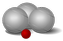 Envie de passer une soirée conviviale à pointer, tirer et bavarder ? VENEZ nous rejoindreUn apéro dinatoire suivra (5€)Fiche individuelle d’inscription OBLIGATOIRE accompagnée des 5€NOM :…………………………………………………………PRENOM :……………………………………………………………… Joueur :	oui	nonAdresse administrative :……………………………………………………………………………………………………………..Téléphone : …………………………………………………………………Questionnaire de santé : Chaque participant doit fournir impérativement une attestation signifiant qu’il  ne présente aucun problème de santé pour faire de la pétanque (http://www.fnasce.org/le-certificat-medical-a28612.html).Autorisation de publication de photographiesJe soussigné(e)	(nom de la personne), accorde à l'ASCE 32 lapermission de publier les photographies que vous avez prises de ma personne ainsi que des personnes inscrites ci-dessus, à l'occasion du tournoi de pétanque organisée par l'ASMA32 et l'ASCE32, le 20 octobre 2023. Ces images pourront être exploitées sur le site ASCE 32, accessible à l'adresse suivante www.fnascee.org.A…....................., le....................Renseignements auprès de Christelle Sauvestre : 06 64 49 12 60 Inscription obligatoire accompagnée du règlement du repas:ASCE32 -DDT- 19 place du foirail–BP 347-32007Auch cedex (mention "personnel" sur enveloppe)AVANT le 13 octobre 2023–délai de rigueur20 octobre 2023 à 19h00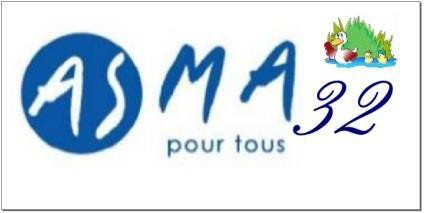 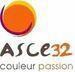 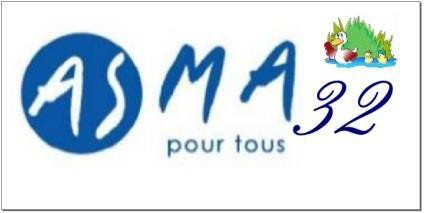 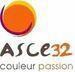 Au boulodrome à Auch